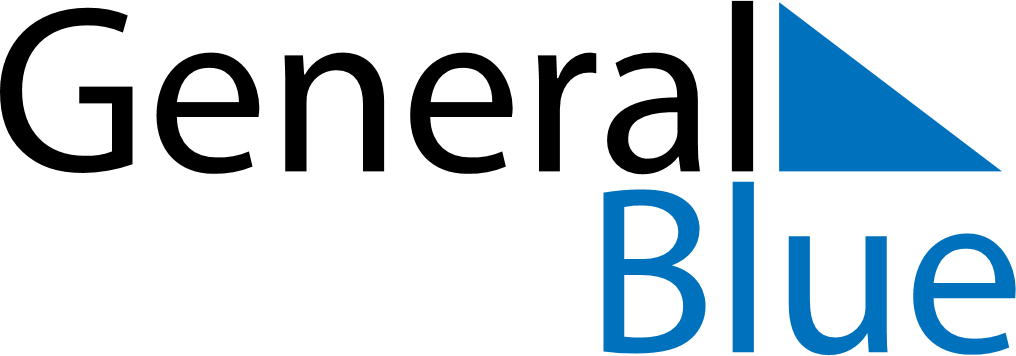 Weekly CalendarNovember 1, 2026 - November 7, 2026Weekly CalendarNovember 1, 2026 - November 7, 2026AMPMSundayNov 01MondayNov 02TuesdayNov 03WednesdayNov 04ThursdayNov 05FridayNov 06SaturdayNov 07